Základní škola a mateřská škola Tasov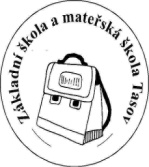 Č.j.: ZŠMŠ 313/2023MARTVýroční zprávaŠkolní rok 2022/2023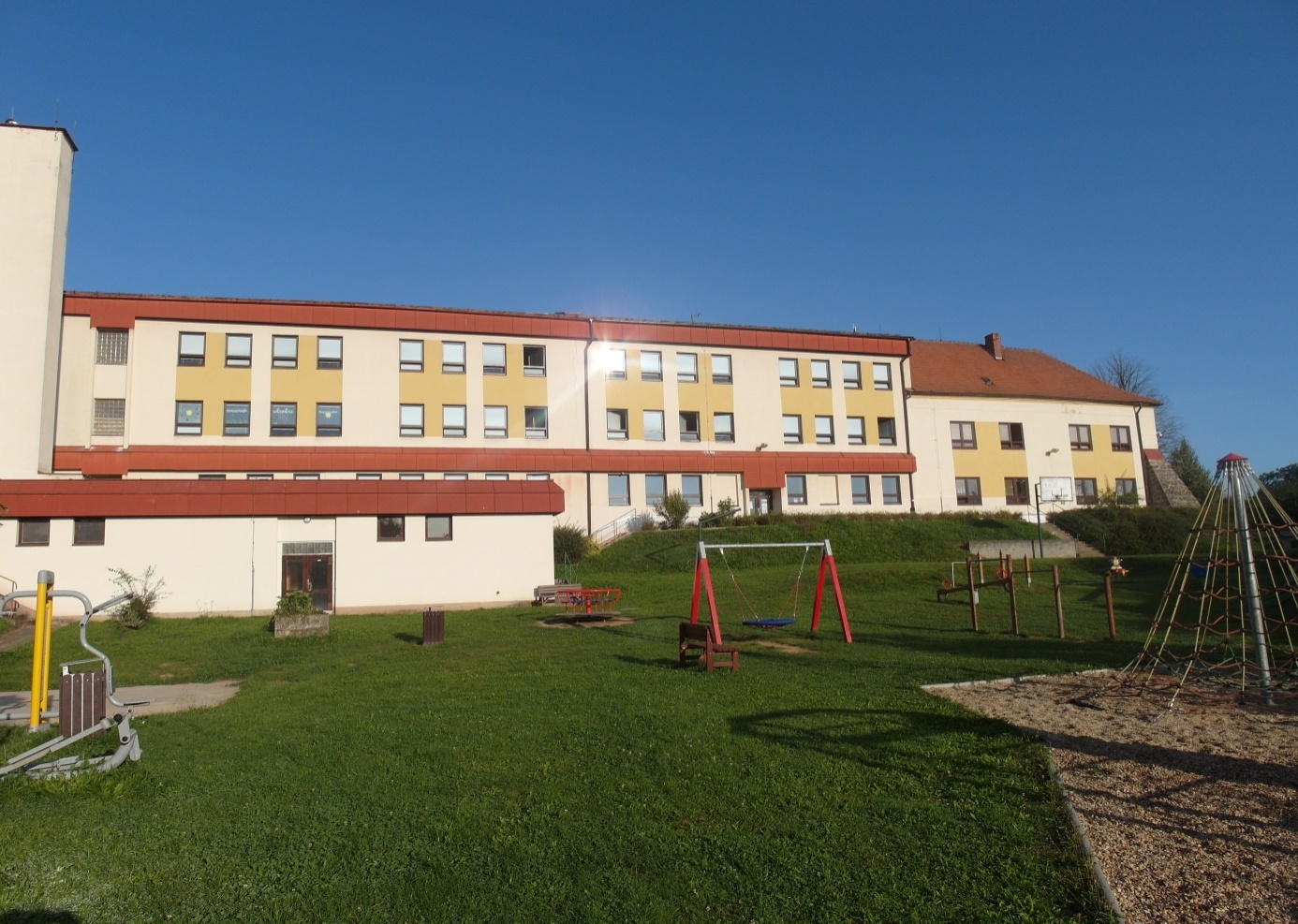 Tasov 37, 675 79 Tasovtelefon: 566547134, 775020355; martincova@zs-tasov.cz; www.zs-tasov.czbankovní spojení: Česká  spořitelna, č.ú.: 1524772399, IČO: 70281793Rozdělení podle počtu žáků v jednotlivých třídách v ZŠ:Rozdělení žáků podle obcí  v ZŠ:Ředitelství se nachází v základní škole, v mateřské škole je vedoucí učitelka, která spolupracuje s ředitelkou ZŠ. Provoz ve dvou třídách mateřské školy zajišťovaly čtyři učitelky odborně a pedagogicky způsobilé ve smyslu vyhlášky MŠMT ČR č.139/1997Sb. a jedna školní asistentka. Tři učitelky pracovaly na celý úvazek, jedna na 0,500 úvazku. Školní asistentka měla úvazek 0,400, pracovala v mateřské škole od 1. září 2022 do 30. června 2023. Má odborný kurz asistenta pedagoga a chůvy pro děti. Jedna paní učitelka se vracela po 7 - leté pauze (rodičovská dovolená). Během roku se postupně seznamovala s novým ŠVP, s organizací mateřské školy a s režimem dne. Učitelky pracovaly podle rozvrhu přímé vyučovací povinnosti. Věkový průměr učitelek byl v tomto roce 46 let. Provozní zaměstnankyně (domovnice MŠ)  Martina Žáková má  úvazek  1,000. Zajišťuje úklid  mateřské školy. Drobné opravy a údržbu školní zahrady prováděl školník ZŠ a MŠ pan Ladislav Vítámvás. Mateřská škola a průřez školním rokem 2022/2023Ve školním roce 2022/23 bylo na mateřskou školu přijato 14 dětí. Celkový počet dětí v MŠ byl 40 ve věku od 2,5 do 7 let. Děti byly rozděleny do tříd Skřítci a Smajlíci. V mladší třídě Skřítků bylo 22 dětí a ve třídě Smajlíků 18 dětí. Třída Skřítků byla věkově smíšená, heterogenní - od 2,5 do 5 let. Tuto třídu navštěvovalo dvanáct nově přijatých dětí a při adaptaci a dopoledních činnostech pomáhala školní asistentka. Třída Smajlíků je třída 14 předškoláků ve věku 5 -7 let. Připravují se na vstup  do  základní  školy. Z tohoto počtu bylo velké množství odkladů školní docházky, celkem sedm. Většina dětí s odkladem byla narozena v letních měsících. Další čtyři děti do počtu jsou děti podzimní, které budou v následujícím školním roce předškoláci. Jedno dítě má podpůrná opatření 2. stupně z důvodu špatné výslovnosti. Dvě děti třídy Smajlíků byly nově příchozí z jiných mateřských škol. Průměrná roční docházka dětí do mateřské školy ve školním roce 2022/2023 dosáhla 59 %. Ve třídě starších dětí s povinným předškolním vzděláváním byl roční průměr docházky 66 %, ve třídě Skřítků byl roční průměr docházky na 51 %. Docházka byla i nadále ovlivněna oslabenou kolektivní imunitou po covidové pandemii. V době letních prázdnin mateřskou školu průměrně navštěvovalo 10 dětí, což bylo 25 %. Provoz mateřské školyProvoz mateřské školy byl zajištěn každý den od 6.15 do 15.45 hodin. Provoz třídy Smajlíků byl od 6.15 hodin (zahajující třída) do 15.00  hodin. Třída Skřítků začínala svůj provoz v 7.00 hodina končila v 15.45 hodin (zakončení provozu MŠ). Odpolední provoz byl zajištěn v obou třídách do 15.00 hodin, v 15.00 hodin  se děti scházely ve třídě Skřítků. V době podzimních prázdnin byla mateřská škola uzavřena z technických a organizačních důvodu. Opravovala se  oken  v obou  třídách,  dávalo se nové těsnění, okna se seřizovala a    instaloval  se  zabezpečovací systém k novým dveřím. O jarních prázdninách fungovala jedna třída pro nahlášené děti s dopoledním provozem bez vaření.  V této době probíhala neodkladná rekonstrukce ve školní kuchyni. O hlavních prázdninách do 21. července 2023 fungovala jedna třída pro nahlášené děti. Po uzavření provozu započala velká oprava všech dřevěných oken na naší budově, jak v mateřské škole, tak i ve školní kuchyni a jídelně. Okna byla přebroušena, natřena barvou, doplněna okapními lištami a byla vyměněna skla za trojskla. V mateřské škole byla nově všechna okna doplněna sítěmi proti hmyzu, byly nainstalovány nové žaluzie ve třídě Skřítků, v druhé třídě byly žaluzie opraveny. V tomto školním roce jsme zahájili revitalizaci (znovuoživení, obnovení) zahrádky MŠ. V jarních měsících podala paní ředitelka vypracovaný projekt Oranžové  hřiště na Nadaci ČEZ z důvodu získání dotace, který ale nebyl podpořen.  Z důvodu nezískání dotací jsme revitalizaci uchopili jako naši vlastní invenci. Do obnovy   hřiště  se vložila Obec Tasov, která pomáhá při různých pracích, a především obnovu zahrádky finančně zaštiťuje. Na podzim obec odstranila celou dřevěnou herní sestavu se skluzavkou, která neprošla bezpečnostní revizí.  Představovala pro děti velké bezpečnostní riziko. V měsíci červnu jsme oslovili firmu na výrobu nerezových herních prvků. Vybrali jsme tři herní prvky za celkem cca 220.000,-Kč,  které nám obecní zastupitelstvo schválilo. Herní  prvky  byly  zabudovány na konci  srpna.  Zároveň byly ze zahrady odstraněny betonové pilíře.  Část staré dlažby z chodníků byla použita na podloží pro dřevěný domeček, který byl přemístěn  do rohu zahrádky. Vzniklo tak místo pro nové průlezky. Zápis dětí do ZŠ na školní rok 2023/2024Zápis do základní školy se uskutečnil v měsíci dubnu. Zápisu se v naší základní škole zúčastnilo 13 dětí. Jeden chlapec byl u zápisu v jiné ZŠ. Jedno dítě má odklad povinné školní docházky, ostatních 13 dětí odchází do prvního ročníku. 12 dětí do naší základní školy v Tasově, jedno dítě do ZŠ v Osová Bítýšce. Zápis dětí do MŠ na školní rok 2023/2024V měsíci květnu proběhl zápis dětí do mateřské školy, který se uskutečnil v rámci Miniškolky. Zákonní zástupci měli k dispozici žádosti o přijetí a další potřebné náležitosti. Tyto dokumenty si mohli stáhnout na webových stránkách školy nebo byly v tištěné podobě, připravené k vyzvednutí v mateřské škole. Bylo podáno 16 žádostí, čtrnácti žádostem bylo vyhověno kladně, dvě děti nebyly přijaty na základě kritérií a kapacity mateřské školy. V měsíci srpnu se zákonní zástupci jednoho přijatého dítěte rozhodli pro odmítnutí nástupu do MŠ Tasov z důvodu přijetí do mateřské školy v místě jeho bydliště.Ve školním roce 2023/2024 bude MŠ navštěvovat 40 dětí ve věku 2,5 – 7 let.REŽIM DNE v mateřské škole: 6.15 - 7.00 - 	děti se scházely ve třídě Smajlíků7.00 - 		zahájení provozu ve třídě Skřítků, v obou třídách probíhaly ranní činnosti,	spontánní hry a aktivity dětí, pohybové aktivity a řízené činnosti až do pobytu                        venkuSKŘÍTCI: SMAJLÍCI: 8.20 - 8.45  - přesnídávka	8.45 - 9.10 - přesnídávka8.45 -9.15    - spontánní a řízené činnosti		9.10 -   9.45- spontánní a řízené činnosti9.15 - 11.15 - pobyt venku	9.45 - 11.45 - pobyt venku11.25 - 11.55 - oběd 11.55 - 12.25 - oběd 12.15 - 14.00 - odpolední odpočinek 12.30 - 14.00-odpolední odpočinek Odpolední odpočinek - ve třídě Smajlíků děti odpočívaly při četbě pohádek a příběhů, poté následoval krátký relaxační odpočinek na lehátku. Děti, které neusnuly, vstávaly po půl hodině odpočinku. Spící děti měly prostor si odpočinout delší dobu. Ve třídě Skřítků děti odpočívaly rovněž při četbě pohádky a následném klidovém režimu. Děti, které  nespaly,   měly také možnost dřívějšího vstávání.14.00 -1 5.45 hod. - odpolední svačina, odpolední spontánní a řízené činnosti, odchod dětí domů    15.00 hod. - 	třídy se spojovaly do třídy SkřítkůVýchovně vzdělávací procesVe výchovně - vzdělávací práci pracujeme druhým rokem podle ŠVP „Jdeme světem sem a tam, s kamarády se učím a poznávám“. Školní vzdělávací program byl vypracován v souladu s RVP PV s přihlédnutím k rámcovým cílům vzdělávání a respektoval všech pět vzdělávacích oblastí. Pracovali jsme se čtyřmi tematickými bloky, ve kterých se vzájemně prolínaly tematické celky. Postupně jsme využívali a využíváme všechny nabízené kompetence a dílčí cíle, školní program je připraven na 5 let. Cíle vzdělávání byly plněny formou hry, přirozeným a prožitkovým učením, tvořením vhodného prostředí a láskyplně důsledným přístupem. Zaměřujeme se na harmonický a všestranný rozvoj osobnosti dítěte, na kladný vztah k přírodě, k rodině, na podporování místních zvyklostí a tradic. Kladli jsme důraz na utváření kamarádských vztahů mezi dětmi, na posilování vhodného prosociálního chování dětí i zaměstnanců mateřské školy.  Důležité je pro nás vytvořit pohodové klima v mateřské  škole. Spontánní a řízené aktivity byly vyvážené, založené na aktivní účasti zúčastněných. Během dne byly děti motivovány a povzbuzovány, v jednotlivých činnostech učitelky podporovaly prosociální chování dětí – empatii, toleranci, ohleduplnost. Nástrojem k příjemnému klimatu ve třídách je dodržování školkových a bezpečnostních pravidel, důsledné dodržování pravidel slušného chování, dostatečný prostor pro hru dětí, větší prostor pro vyjadřování dětí.MŠ spolupracuje:s rodiči – v srpnovém přípravném týdnu proběhly v mateřské škole třídní schůzky pro rodiče, kde se přítomní dozvěděli důležité informace k provozu a organizaci MŠ, k zahájení docházky dětí.  Byli seznámeni se školním a provozním řádem, s režimem dne a pravidly školy. Rodiče dostali informační letáky s celoročními aktivitami a důležitými údaji a daty.  Individuálně jsme se s rodiči nově příchozích dětí domluvili na postupu adaptace. Následně proběhla beseda pro rodiče s Mgr. Lenkou Bínovou na téma Školní zralost. Od října do května jsme pro rodiče a budoucí školkáčky jedenkrát měsíčně připravili odpolední Miniškolku. Koncem listopadu jsme společně pro veřejnost se žáky základní školy rozsvěcovali v parku vánoční strom a v prosinci jsme dětským zpěvem zpestřili vánoční jarmark. V měsíci červnu jsme připravili vystoupení – Zastaveníčko mateřské školy pro veřejnost, které se konalo v sokolovně školy. Vystoupení bylo jako poděkování všem zúčastněným za celoroční spolupráci a loučení se s nejstaršími předškoláky. Po skončení Zastaveníčka měly rodiny s dětmi možnost absolvovat připravenou rodinnou stezku s vtipnými úkoly v areálu školy. Stezku si všichni společně užili. Koncem měsíce jsme společně se základní školou, rodiči a divadlem Sandry Riedlové prostřednictvím „Královny Kateřiny“ pasovali předškoláky na školáky. Rodiče  měli  možnost během školního roku sledovat vývoj dětí na výstavkách prací v prostorách školky.  Informace jsou pedagogy předávány při příchodu či odchodu dětí z MŠ, případně v jiném dohodnutém termínu v době konzultačních hodin. se základní školou - spolupráce probíhá během celého roku. Protože  jsme součástí základní školy a jsme tak zváni na většinu aktivit.  Vzájemně jsme si nabízeli kulturní divadelní a hudební představení, která jsme využívali. Základní škola včetně družiny připravovala pro naše děti svoje vlastní vystoupení. Děti mateřské školy se seznamují s prostředím základní školy. Každodenně   přecházejí  na svačiny a obědy do školní  jídelny, která je součástí základní školy. Máme možnost se kontaktovat s dětmi i pedagogy základní školy nejenom při tomto přecházení, ale i při jiných činnostech a aktivitách. Společně se základní školou jsme připravili program na Vítání občánků v Čikově, na Rozsvěcování vánočního stromu, na zpěv koled na vánočním jarmarku. První červencový víkend jsme také společně vystoupili s kulturním programem  na místní pouti. Celý školní rok nejstarší předškoláci pracovali v kroužku informatiky „Chytrá včelka“, který vedla paní učitelka ze základní školy Mgr. Helena Pechová. Ve Včelce děti řešily logické úlohy, rébusy, šifry, hlavolamy, hrály deskové hry, pracovaly s digitální technikou a dětskými roboty. V měsíci dubnu se budoucí prvňáčci v rámci tří návštěv seznamovali s prostředím základní školy, se svou budoucí třídní paní učitelkou  Mgr. Markétou Malcovou  a činnostmi ve škole. Začátkem června proběhl projekt „Hola, hola, škola volá“, díky kterému se děti více přiblížily základní škole – seznámily se s paní ředitelkou Mgr. Irenou Martincovou, s budoucí patronátní třídou a  jednotlivými patrony.  Navštívily svoje kamarády v první třídě. Zjistily, jak to chodí v jídelně.  Vyzkoušely si nošení táců s jídlem a  podívaly se také do  šatny a zjistily  ukládání ošacení. Patronátní třída se svou třídní učitelkou Mgr. Janou Křížovou  připravila pro budoucí prvňáčky zábavné odpoledne s úkoly, při kterém se vzájemně hravou formou seznamovali. s obcí Tasov, se zřizovatelem - vzájemně si vycházíme vstříc.  Začali jsme opět po covidové přestávce společně se základní školou připravovat aktivity a programy na veřejné akce. Společnými silami došlo k renovaci všech dřevěných oken, probíhá zvelebování školní zahrádky. s místní knihovnou -  děti mateřské školy navštěvují prostory knihovny, půjčují  si knihy, poslouchají výklad paní knihovnice. V mateřské škole má každá třída svoji přístupnou dětskou knihovničku, kde jsou dána podobná pravidla jako v knihovnách. Děti jsou motivovány k práci s knihami a jsou tímto způsobem vedeny ke kladnému vztahu ke knihám a k šetrnému zacházení s knihami. s místním hasičským sborem - jedenkrát ročně  navštěvujeme  místní hasičskou zbrojnici. Seznamujeme  se s jejím vybavením a prostorami. s mysliveckým sdružením – beseda s ukázkou trofejí a mysliveckých pomůcek a zbraní (1x za 2 roky). se zdravotním preventistou - jedenkrát ročně probíhá beseda ohledně ochrany zdraví, první pomoci. další  spolupracujeme -  s dětským pediatrem MUDr. Milanem Buškem, s PPP ve Velkém Meziříčí, s OSPOD Velké Meziříčí, s SPC Březejc, které nám zajišťuje logopedickou depistáž a pomáhá při inkluzi dětí s podpůrnými vzdělávacími potřebami, s Optikou Němec při screeningu zraku…Oblast materiálního zabezpečení a oprav MŠ, pořízení nového vybavení a pomůcek Mateřská škola měla dostatek hraček, herních pomůcek, potřeb pro výtvarné i pracovní vyžití dětí, široký výběr didaktických pomůcek. Škola je vybavena nábytkem odpovídajícím věku a potřebám vzdělávaných dětí. Během roku jsme vyřešili výtku ze strany hygieny a pořídili jsme zdravotní matrace na dětská stohovatelná lehátka. Z důvodu navýšení jejich výšky bylo potřeba vyrobit druhou skříň, kde se nyní lehátka uskladňují. Celý pedagogický tým naší mateřské školy se jednotně domluvil na seznamování se s novými didaktickými pomůckami, na vzájemném proškolování se a k jejich pravidelnému efektivnímu využívání při práci s dětmi. Z důvodu velkého a dostatečného množství těchto didaktických pomůcek, i hraček, jsme prozatím vyhlásili STOP stav dalším nákupům pomůcek a hraček. 10. Akce MŠ:ZÁŘÍ: 1.- Vítáme se ve školce (adaptace nových dětí, sžívání se s kamarády, seznamování s pravidly...)30. -  Kino  v MŠ – společné promítání na velké plátno pro Skřítky a Smajlíky                                                                          ŘÍJEN:18. - Máme rádi zvířátka – naučno-zábavný program p. Hořákaze záchranné  stanice                                                                                          LISTOPAD:7.– Screening zraku8. - Návštěva v kovárně (tematická návštěva – Svatý Martin)10. - Logopedická depistáž15. - Vánoční fotografování27. - Rozsvěcování vánočního stromu v parku28. - Zimní pohádka- maňáskové divadlo Sandry Riedlové	PROSINEC:3. - Mikulášsko-andílkovsko-čertovská návštěva14. - Divadelní představení – pohádka „Dopis Ježíškovi“17. - Vánoční zpívání na vánočním jarmarku21. – Školkovská nadílka u stromečku			LEDEN:6. - Průvod Tří králů6. - Pohádkové představení děvčat ze 4. ročníku ZŠ ,,Jak  se Ježíšek  narodil" 18. - Kouzelnické vystoupeníÚNOR:17. -Maškarní karneval 27. –Výtvarná soutěž „PO očima dětí“ – základní koloBŘEZEN:16. - Návštěva Obecní knihovny27. – „O zajíčkovi“ – divadélko Sandry Riedlové		DUBEN:14.- Zápis do 1. ročníku ZŠ21. - Den Země – sbíráme a třídíme27. - Zahájení předplavecké výuky v Plavecké škole Laguna Třebíč (10 lekcí)28. - Čarodějnický rej spojený s kouzly a čarovánímKVĚTEN:9. - Zápis do mateřské školy v rámci Miniškolky10. - Školkovské fotografování, foto na Tablo	ČERVEN:2. - Oslava Dne dětí – Zahradní slavnost5. - 9.- Projekt pro nejstarší předškoláky „Hola, hola, škola volá", návštěva u  paní  ředitelky, v osmé  patronátní  třídě, v 1. ročníku ZŠ, ve školní  družině, školní jídelně a  u paní učitelky Mgr. Markéty  Malcové, která  bude od  září nového  školního  roku jejich třídní  učitelkou14.- Odpoledne s patronátní třídou20.- T-Mobile olympijský běh, seznámení s pravidly Fair-play20. – Letní  zastaveníčko  – odpolední vystoupení dětí MŠ pro  rodiče a veřejnost v sokolovně 20. - Rodinná stezka – po skončení Zastaveníčka měly rodiny s  dětmi možnost absolvovat  připravenou rodinou stezku s  úkoly a  areálu  školy21.- Turistický výlet do Dolních Heřmanic, pěší túru absolvovaly i nejmladší  děti ze Skřítků, všichni  jsme  v pořádku  došli  na návštěvu do mateřské  školy v Dolních Heřmanicích, zpět  jsem jeli v poledne autobusovou  linkou 23. - Pasování předškoláků do řádu školáků – Královna Kateřina a divadlo  Sandry  Riedlové26. - Hudební koncert v sokolovně – skupina „Marbo“29. - Ukončení plaveckého výcviku, poděkování učitelkám plávání a  vyzvednutí  Mokrého  vysvědčení 30.- Loučení s dětmi před prázdninovým provozem, dáreček s přáním krásných prázdnin pro  všechny děti                                  ČERVENEC:2. – Pouťové vystoupení dětí MŠ a žáků ZŠ1. Základní  školaV základní škole pracovalo  třináct učitelů s odbornou kvalifikací a dvě asistentky pedagoga. Škola pracuje podle vzdělávacího programu pro základní vzdělávání ,,Učit se, poznávat, tvořit". Vzdělávací program je průběžně aktualizován dle pokynů MŠMT. Modernizace  výchovně  vzdělávacího  programu  se týká  hlavně nového   pojetí  Informatiky. Výchovně  vzdělávací  program  je  k nahlédnutí pro veřejnost  ve vestibulu  školy.   Pozornost  je věnována  žákům s podpůrnými opatřeními, kteří ve výuce postupují podle IVP. Šest   žáků mělo zajištěnou přímou podporu ve formě doučování. Využily  jsme  dotaci  z Národního  plánu  obnovy na doučování  ve výši 9.600,-Kč.  Pomoc se jim dostávala ve formě pedagogické intervence  1 hod./týdně, kde si žáci procvičovali  učivo, ve kterém měli potíže (čtení, násobilka, gramatika…).  Škola spolupracuje  s PPP Třebíč, Žďár nad Sázavou, Brno a Velké Meziříčí. Žákyni 5. a  8. ročníku byla zajištěna podpora zřízením pozice asistentek,  které  dohlížely na plnění pracovních povinností žákyň  a pomáhaly  s orientací v učivu. Mimo tuto práci pomáhaly vyučujícím s přípravou studijních materiálů. Na škole se vyučují dva cizí jazyky, ve 3. ročníku se začíná výukou  anglického jazyka.  Od 7. ročníku se jako druhý cizí jazyk vyučuje německý jazyk. Ve 4.,  5., 6., 7.  a 9. ročníku mají žáci Informatiku. Volitelný  předmět Konverzace z Aj je zařazen do všech ročníků na II. stupni.Nepovinným předmětem je výuka náboženství. Probíhalo  4 x  týdně a výuku vedla   Bc. Adéla Šoukalová. Náboženství navštěvovali žáci  I. stupně a  II. stupně. 2. Projekty, které  se ve  školním roce   uskutečnily:Branný  den se konal 30.9.2022.  První dvě hodiny probíhala ve všech  třídách  se zaměřením na ekologii. Po vyhlášení požárního poplachu se sešli všichni žáci se svými pedagogy na hřišti za školou. Ve druhé části  od  devíti  hodin  I. stupeň plnil úkoly na různých  stanovištích na  hřišti  za školou. Všechny úkoly ze zdravovědy, přírodovědy, dopravní  výchovy….,  žáci úspěšně splnili.   II. stupeň se v devět hodin   přesunul   na hřiště do Bosny, kde byli žáci rozděleni do skupin. Vybíhali v určitých časových intervalech směrem na Jabloňov. Během cesty plnili na stanovištích úkoly, které byly rozvěšeny po stromech (azimut, byliny, zdravověda…). Na závěr procvičovali na hřišti střelbu ze vzduchovky. Počasí nám přálo a akce se vydařila.   Den  jazyků  26.9.2022  zajistily  paní  učitelky  Bc. Adéla  Šoukalová a  Mgr. Anna Chodáková v rámci  hodin cizích  jazyků ve třídách od 3.  do 9. ročníku  18.10.2022  školu  navštívil  pan   Hořák  se svými  zvířaty  ze Záchranné  stanice v Pelhřimově. Ve dvouhodinovém  programu  seznámil   žáky  se  zvířátky a jejich životními příběhy.  Vyprávěl  o jejich  chovu,  o jejich neřestech a povahách,  o tom, jak  se do  stanice dostali.Drakiáda  se  konala  25.10.2022  na  hřišti  za školou. Žáci na I. stupni  si  vyrobili  své  třídní  draky. Žáci  na II. stupni  si  vyrobili  draky  ve dvojicích. Soutěžilo se  v kategoriích:  nejhezčí  drak,  létající  drak. I když nám moc nefoukalo, akce  se podařila. Do  projektu  se  zapojili  všichni  žáci. Na závěr dostali  všichni  sladkou  odměnu.Projekt ,,Ovoce do škol" podporuje spotřebu ovoce a zeleniny u žáků na I. stupni za pomoci evropských a státních dotací. Každé 2 týdny je dodáváno do školy čerstvé ovoce, zelenina a ovocné šťávy.Projekt  ,,Mléko do škol“ byl určený žákům I. stupně.Potravinová pomoc - z nadace WOMEN FOR WOMEN  pěti   žákům naší školy byla poskytována  dotace na obědy  po celý školní  rok. Adopce  na dálku - škola je  již 11 let zapojena  do  charitativní  činnosti  a podporuje  vzdělávání  dívky  Dodmani  Sumaya   Banu  v Indii. Každoročně  zajišťujeme zdravotní pojištění, vzdělávání a pomůcky  do výuky. O výsledcích a pokrocích   dívky jsou žáci a veřejnost pravidelně informováni na začátku školního roku ve vývěsce na návsi. 21.6.2023 se uskutečnil na hřišti za školou T-Mobile Olympijský běh. Heslo: ,,Různí lidé, různá místa, jedna myšlenka.“ Tento den si připomínáme Mezinárodní olympijský den (založení Mezinárodního olympijského výboru). Běh oslavuje radost z pohybu a je to největší běžecká událost u nás.  V naší škole se běhu účastnili  všichni žáci. Běželo se po ročnících (I. stupeň), po skupinách (II. stupeň, chlapci x dívky). Nejrychlejší běžci naší školy byli  odměněni sladkou  odměnou  a  medailí s logem T-Mobile  běhu. Z  finančních zdrojů  z MŠMT jsme podpořili: Doučování z matematiky - vedla Mgr. Dana Novotná, příprava žáků   na přijímací  řízení  na střední  školy.Doučování z českého jazyka  - vedla Mgr. Jana Křížová, příprava žáků na přijímací  řízení na střední  školy.Projekt  Šablony II.  - finančně byly zajištěny tyto školní aktivity: školení, semináře a kurzy, podpořen   rozvoj ped. pracovníků. Asistent  pedagoga  v MŠ. Vybavena  byla  počítačová  učebna   22   novými  počítači. 3. Školní  družinaŠkolní   družina    má 2 oddělení, která  navštěvuje  celkem  50 žáků, pracují  zde  2 kvalifikoval vychovatelky. První  oddělení  je umístěno  v  1. poschodí, druhé oddělení  je v 2. poschodí I. stupně. Plyšový  medvídek ,,Družináček“ pomáhá  s adaptací  žáků  na prostředí  družiny. Na víkendy si  jej žáci půjčují  domů. Zážitky  z víkendů  zakreslují  žáci  do společného  alba  a poté si  o zážitcích povídají.  Práce  ŠD je  založena  na  rozvoji  komunikace a vzájemné  toleranci. Do  programu je zařazeno pravidelné  předčítání  z edice ,,Stromové  pohádky“ od Lenky Jakešové. Žáci  získávají nenásilnou formou poznatky o stromech z našeho okolí. Zájmová  činnost ve ŠD   se odvíjí  od  ročního období, zvyků a  svátků. V září  se žáci loučili s babím létem, připomněli si    Den české  státnosti, Mezinárodní  den  srdce a  tvořili  herbář rostli. V říjnu pracovali na programu Den zvířat a  tvořili  masky  na Halloween.  Připomněli   si  Den vzniku  samostatného  československého státu, pracovali na projektech:   Vlaštovičko leť, Vítání  podzimu. V listopadu  proběhly  projekty: Chutě a barvy podzimu, Putování  za sv. Martinem, Den  boje za svobodu a demokracii. Vyzdobili stromeček  na  návsi a  uskutečnily  se předvánoční  tvořivé  dílny  pro  děti  a rodiče. V prosinci  si žáci  připomněli vánoční  zvyky a tradice. Uskutečnily se projekty: sv. Lucie, Čertovský  týden, sv. Mikuláš  a  adventní  tvoření. V lednu do programu zařadili  pozorování  změn  v přírodě a  každodenní  hry  na sněhu. Z projektů  se uskutečnily: Tříkrálový  týden, Polární  oblast  spojená s výstavou  ve vestibulu  školy, Krajina sněhu a ledu zakončená zimním   malováním. V únoru si  žáci  připomněli  Hromnice a  masopustní  veselí  v podobě  projektu Masopustní  týden, který zakončili  karnevalem. Dále pak projekty : Valentýnský den a Zdraví životní styl. V březnu  tradičně  nechyběl projekt Měsíc knihy. Byl  spojený  s předčítáním  pro kamarády a  výstavou oblíbených knih, tvorba  leporel – dárek pro  obecní  knihovnu. Poté následovala  návštěva obecní  knihovny. Žáci  také  v tomto měsíci  vyrobili dárky k zápisu  pro budoucí  prvňáčky a   celou školu  jarně vyzdobili. Následovaly  ještě projekty: Vítání  jara, Otevírání  studánek  a  Den učitelů.  V dubnu si připomněly  zvyky a tradice spojené  s Velikonocemi, následovalo velikonoční  tvoření. Povídali  si  o  Dni Země a Mezinárodním dni ptactva. V tomto  měsíci  se uskutečnil projekt: Čarodějnický  týden, který byl  zakončený  tvorbou  a pálením čarodějnice. V květnu nezapomněli  na Den matek a  zapojili se  do projektů: Naše rodina a  Včelí  týden. Žáci  vyrobili  dárky  pro  děti, které  přišly k zápisu  do MŠ a  celý měsíc  podnikali vycházka do přírody spojené s poznáním  léčivých rostliny. V červnu  proběhl  Den dětí a  Pohádkové  cestování. Žáci    družiny vyzdobili na školní  akademii  sokolovnu školy. 4. Budova školy a vybaveníŠkola byla otevřena   v roce  1996. Od této  doby uběhlo  27  let. Proto je potřeba se  o  budovu stále  více starat, opravovat ji a modernizovat. Na  začátku školního  roku   byly  ve škole vyměněny  čtvery dveře. Byl  instalován  bezpečnostní  systém na  otevíraní  hlavních  vchodů  do MŠ  a  ZŠ.  Ve spolupráci  s vedením obce  se nám daří   vyhodnotit  opravy, které  jsou prioritní  a pracovat  na jejich odstranění. Běhen  prázdnin došlo k upravení hlavní  přístupové  cesty   do ZŠ. Stará  dlažba byla  vyměněna a  opraveny  byly schody  na zahradu. Rozšířily se záhony před mateřskou školou. Opravena  byla  okna  ve školní  jídelně a  v mateřské  škole (demontáž, frézování, nátěry, výměna skel, montáž  těsnění a seřízení oken).  Bylo   zmodernizováno  a  zrekonstruováno chlapecké  a dívčí  hygienické  zařízení  v sokolovně. V budově školy je současně základní škola (přízemí, 1. a 2. poschodí v nové budově), mateřská škola (1. poschodí ve staré budově), školní jídelna (přízemí ve staré budově), školní družina (1. a 2. poschodí v nové budově, dvě oddělení). Mateřská škola má dvě oddělení a vlastní jídelnu v přízemí školy, kam chodí děti na svačinu a na oběd. V základní škole je devět tříd. Vybavení učeben   průběžně  modernizujeme.  Máme dvě odborné učebny (počítačová učebna a kuchyňka). Ve třech třídách jsou interaktivní tabule, které využíváme hlavně při výuce na I. stupni (3. ročník)  a  ve výuce  jazyků. Výuka byla spojená na I. stupni (Vv, Tv, Hv) a na  II. stupni na Tv. Během hlavních  prázdnin jsme vymalovali  šatny, sociální zařízení  ve  druhém poschodí, chodby v I. a II. poschodí, strop  v MŠ a  chodbu  do  ŠJ. Do  učebny PC byla z projektu Průša  do  školy  pořízena   3D tiskárna  a  nový  počítač.  Největší  investice  v tomto školním roce  byla  ve  školní  jídelně, ve které  se  se průměrně  vaří od 160  -  180  obědů  denně. Byl  zakoupen elektrický  kotlík za  114.000,-Kč  na vaření  těstovin, polévek  a omáček  pro  větší množství  strávníků. Jeho instalace  byla  spojena  s dalšími úpravami, kdy  bylo nutné  vyřešit odvětrávání této  nádoby.Ve školním roce 2022/2023  bylo v provozu druhé oddělení školní družiny, které  je umístěno do třídy 4. ročníku. Dojíždějící žáci na I. stupni měli možnost zde trávit dobu před odjezdem autobusu. Druhé oddělení jsme vybavili novými hrami a stavebnicemi.   V přírodní zahradě jsme doplnili  kůru.   Obecní  úřad  zajistil  prořezávku  stromů a keřů   v okolí  celé školy. V koutku  živé přírody ve druhém poschodí  chováme živé  exempláře (mloka, pískomily….), v přízemí  gekony. O koutek  se stará  Mgr. Jitka  Hodáňová.Ve vestibulu školy je knihovna, kterou každý čtvrtek navštěvovali žáci. Je zde 927 knih, žáci a vyučující si půjčili v uplynulém roce 130  knih. Mají možnost vybrat si knihu, prohlédnout si ji a půjčit si ji domů na čtení. Knihovnu pravidelně  doplňuje   a  vede Mgr. Jana  Křížová. Zahrady MŠ a ZŠ jsou propojené. U školy je velké travnaté hřiště, multifunkční hřiště s umělým povrchem a workoutové hřiště.  Chybí zázemí pro atletické disciplíny (skok do výšky, běžecká  dráha…). Velkou výhodou je blízkost lesa a přírodního prostředí. Před školou využíváme dětské hřiště s posilovacími a herními prvky. Před vchodem do mateřské školy je přírodní zahrada, která slouží ve výuce přírodovědných předmětů a pracovních činnostech. V dubnu  byly   zřizovatelem  odstraněny  nevyhovující  herní  prvky před školou a  celá  sestava  v zahradě  MŠ, která  byly v havarijním stavu. V současné  době již   zde jsou  nové  herní  prvky. 5. Kroužky a zájmová činnost u  součástí režimu dne v mateřské a základní škole. Vedou je vyučující mimo hlavní pracovní poměr. Žáci zde rozvíjejí své schopnosti, relaxují, inspirují se tvůrčími nápady a upevňují si své vědomosti a dovednosti.  Ve školním roce   2022/2023 pracovaly v září ve škole  tyto kroužky:6. Hlavní úkoly školy:Ustupovat od frontální výuky, zařazovat netradiční formy výuky (projektové dny). Využívat okolí školy ve výuce Tv, Pč, Vkz, Vv. Využití  zkušeností  z covidového období a používání  didaktickou  technikou ve výuce a v přípravě  na vyučování (žáci). Zaměřit  se na písemné a ústní  projevy  žáků (vulgarismy), odbourávání  těchto nežádoucích projevů a soustředit  se na odstraňování nevhodných  jevů  chování  žáků (poškozování majetku, záškoláctví …). Prohloubit  spolupráci se SRPŠ.  Zapojit  rodičovskou veřejnost do  akcí  ve škole a do úprav okolí  školy. Ve školním roce  2022/2023 v Základní  škole  a mateřské škole Tasov měli pedagogičtí pracovníci odpovídající vzdělání a kvalifikaci na všech úsecích. Pracovalo zde 17 ped. pracovníků, 2 asistenti pedagoga, 1 školní  asistent a 8 správních zaměstnanců. Asistentka pedagoga Jiřina Malcová  si  doplnila  vzdělání  v  programu Studium pedagogiky k získání kvalifikace pedagoga volného  času  v období od  12.11.2022  do 25.5.2023.Metodik   prevence Mgr. Dana Novotná  si kurzem 250 vyuč. hodin doplnila vzdělání, které  je potřebné k výkonu  této  funkce. Název studia:   ,,Studium k výkonu specializovaných  činností prevence sociálně – patologických jevů (kombinované)“, od  9.9.2021  do  9.3.2023  v Praze. .Vzdělávací  program – 120 vyuč. hodin, si  kurzem   ,,Studium pro  asistenty pedagoga“  doplnila Veronika Dvořáková  vzdělání, které  je potřebné  pro  práci  asistenta. Kurz probíhal ve Žďáře  nad Sázavou  od  11.2. do  29.4.2023.Přepočtený počet pedagogických pracovníků na škole 16,424 úvazku, z toho 3,500 připadá na MŠ a 1,333  na ŠD. Nejsou zde započítány úvazky pro asistenta pedagoga  1,403  v ZŠ  a školní asistent s úvazkem s úvazkem  0,400 v MŠ.Přepočet správních zaměstnanců na škole byl 6,925 úvazku.Mateřská školaV měsíci květnu proběhl zápis dětí do naší mateřské školy. Bylo podáno 16 žádostí, 14 žádostem o přijetí bylo vyhověno, 2 děti  nebyly přijaty na základě kritérií a kapacity. Ve školním roce 2023/2024 bude MŠ navštěvovat 40 dětí ve věku 2,5 – 7 let.Základní školaZápis do 1. ročníku se uskutečnil v měsíci 14.4.2023. K zápisu  se dostavilo  14  žáků. 1 žák  bude mít odklad . Do 1. ročníku školního  roku 2023/2024 nastoupí 13 žáků. Za 1. pololetí školního roku 2022/2023Za 2. pololetí školního roku 2022/2023Odcházející žáciPedagogičtí a provozní pracovníci školy získávali důležité a potřebné informace na různých školeních, která nabízí NIDV v Jihlavě, Impulz v Třebíči, Education v Třebíči, MAST MOST Velké   Meziříčí  a další vzdělávací centra. Vzhledem  k  tomu, že většina   seminářů mohla probíhat on-line, ped. pracovníci  měli možnost  se přihlásit i na vzdělávací  akce, které  nabízela pražská a  brněnská  střediska.  Ve školním roce 2022/2023  jsme se zúčastnili těchto porad, vzdělávacích programů, kurzů, školení a seminářů:MUDr. Sedmidubská, školení první pomoci pro zaměstnance, ZŠ  a MŠ Tasov,  25. 8. 2022Školení  BOZP  pro zaměstnance, p. Vařeka, ZŠ  a MŠ  Tasov,  25. 8. 2022Webinář ,,SOS- první pomoc při obtížích žáků v 1.-3. ročníku ZŠ, Mgr. Markéta Malcová, 2.9.2022Seminář ,,Psychomotorický  vývoj dítěte ve dvou  letech a jeho  zákonitosti“,  Třebíč 15.9.2022Seminář  ,,Začínám učit  v MŠ“, Jana Mejzlíková, Třebíč, 23.9.2022Vzdělávací program k prohloubení odborné kvalifikace ,,Kyberšikana a jiné nástrahy virtuálního  světa, Mgr. Dana Novotná, Jihlava, 5.10.2022Vzdělávací program  ,,Konference Digitálních technologií ve výuce – praktické  využití ve škole“, Mgr. Helena Pechová, Seč, 3. – 4.10.2022Webinář   ,,SPIKE  Essential  Introduction“, Mgr. Helena Pechová, 18.11.2022Vzdělávací   program  ,,DIGI  ROADSHOW“, Mgr. Helena Pechová, Jihlava, 6.12.2022Vzdělávací program ,,Basketbal ve škole – jednoduše a zábavně“, Mgr. Markéta Malcová, Žďár nad Sázavou, 7.12.2022Školení ,,Odpovědnost za bezpečný a hospodárný provoz tlakových nádob“, Ladislav Vítámvás, Tasov, 2.1.2023Školení ,,Odpovědnost za bezpečný a hospodárný provoz plynových  nádob“, Ladislav Vítámvás, Tasov, 2.1.2023Kurz ,,Základní škola lyžování“, Mgr. Markéta Malcová, Pec pod Sněžkou, 2.-6.1.2023Seminář ,,Legislativa  ve školní družině“, Romana Pavlíčková, Třebíč, 5.1.2023Online  kurz ,,Změna klimatu“, Mgr. Lenka Zezulová, 8.1.2023Absolvování  kurzu ,,Elements of AI“, Mgr. Helena Pechová, Jihlava, 12.1.2023Vzdělávací  akce  ,,ADHD a  nevychovanost“, Mgr. Dana Novotná, Mgr. Anna Chodáková,  Velké  Meziříčí, 17.1.2023Webinář  ,,Dítě, škola, sítě“, Mgr. Jitka Hodáňová, 7.2.2023Vzdělávací  program – 120 vyuč. hodin  ,,Studium pro  asistenty pedagoga“, Veronika Dvořáková, Žďár  nad Sázavou, 11.2.- 29.4.2023Vzdělávací  akce – kurz 250 vyuč. hodin  ,,Studium k výkonu specializovaných  činností prevence sociálně – patologických jevů (kombinované)“, Mgr. Dana Novotná, Praha, 9.9.2021 – 9.3.2023Webinář   ,,Hodnocení  ve výuce – cesta k efektivnímu  učení žáků“, Mgr. Jitka Hodáňová, 13.2.2023Seminář  ,,Ochrana veřejného  zdraví  ve stravování“, Eva Kundelová, Žďár  nad Sázavou, 24.2.2023Webinář  ,,Autentické a smysluplné tvoření textu v praxi ZŠ“, Mgr. Jitka Hodáňová, 15.3.2023Vzdělávací   program  ,,DIGI  ROADSHOW“, Mgr. Helena Pechová, Jihlava, 21.3.2023Webinář ,,Problematika pravopisu na 1. stupni ZŠ“, Mgr. Jitka Hodáňová, 22.3.2023Vzděláváni  ped. pracovníků 25 vyuč. hodin ,,Počítače do  škol“. Mgr. Helena Pechová, Nové  Město  na Moravě, 4.- 6.4.2023Vzdělávací  akce ,,Inovativní metody výuky  cizích jazyků na ZŠ“, Bc. Adéla Šoukalová, Lipka Brno, 3.5.2023Webinář  ,,Začínáme  učit  filmem“, Mgr. Lenka Zezulová, 11.5.2023Seminář ,,Aktivační  hry do  třídnických  hodin“, Mgr. Dana Novotná, Třebíč, 25.5.2023 Vzdělávací  program ,,Studium pedagogiky k získání kvalifikace pedagoga volného  času, který vykonává komplexní přímou pedagogickou činnost“, Žďár nad Sázavou, Jiřina Malcová, 12.11.2022 – 25.5.2023Vzdělávací   program  ,,DIGI  ROADSHOW“, Mgr. Helena Pechová, Jihlava, 30.5.2023Porada ředitelů  škol a školských  zařízení, Mgr. Irena Martincová, Velké  Meziříčí, 31.8.2023Roční  prověrka BOZP a  PO - Jan  Vařeka (21.9.2022)Revize hasicích přístrojů – Vlastimil Dvořák  (13.12.2022)Kontrola   plateb pojistného ve veřejném zdravotním pojištění a dodržování  povinností plátce pojistného – VZP (15.3.2023)Kontrola tlakových nádob - Jan  Nováček (31.3.2023)Kontrola zabudovaného a přenosného tělovýchovného  zařízení – Jan Vlk (17.3.2023)ČŠI   kontrolovala on-line   tělesnou  zdatnost  žáků  na základních  školách. Šlo  o průzkum, který  sloužil k dalšímu  vyhodnocení  získaných dat. Celorepublikově bylo  zjištěno, že  žáci  trpí obezitou a hledají se možnosti, jak tuto  skutečnost  zmírnit. Dne  11.8.2023  bylo vydáno  metodické  doporučení  pro podporu pohybových aktivit žáků  na základních  školách. Školní aktivity a kulturní akce5.10.2022  jsme  se zúčastnili  okresního  kola  v přespolním  běhu, kde Marek  Musil  skončil na 3. místě.18.10.2022  školu  navštívil  pan   Hořák  se svými  zvířaty  ze Záchranné  stanice v Pelhřimově. Ve dvouhodinovém  programu  seznámil   žáky  se  zvířátky a jejich životními příběhy.  Vyprávěl  o jejich  chovu,  o jejich neřestech a povahách,  o tom, jak  se do  stanice dostali.24.10.2022  se uskutečnila v rámci  Klubu  nadaných  dětí   Logická  olympiáda, kterou  zorganizovala Mgr. Dana Novotná. Celkem  se jí  zúčastnilo  30  dětí  z MŠ a  ZŠ. Nakonec  všichni  dostali  sladkou odměnu. Drakiáda  se  konala  25.10.2022  na  hřišti  za školou. Žáci na I. stupni  si  vyrobili  své  třídní  draky. Žáci  na II. stupni  si  vyrobili  draky  ve dvojicích. Soutěžilo se  v kategoriích:  nejhezčí  drak,  létající  drak. I když nám moc nefoukalo, akce  se podařila. Podzimní   procházka  po Třebíči  se uskutečnila  2.11.2022. Paní  učitelka  Chodáková   a  paní  učitelka Šoukalová společně  s přihlášenými  žáky prošli  známá  místa  v židovské  čtvrti. Navštívili  baziliku  sv. Prokopa, která je unikátní  kombinací středověkého románského a gotického slohu. Poté si  prohlédli   nově  zrekonstruované Karlovo náměstí  a jeho  cenné  renesanční  domy. Nakonec  se občerstvili  na vyhlídce  místního  hotelu. Žáci  se vrálili  domů  se  spoustou  zážitků  a informací o památkách  UNESCOŽáci  8. ročníku se  3.11.2022 zúčastnili   programu, který pořádá  AV  ČR  Brno v rámci  Týdne  Akademie  věd. Týden  vědy a techniky  ČR je největší  vědecký  festival  u nás. Žáci  se zúčastnili SCINCE SHOW. Předváděné  experimenty přesvědčily  žáky o  fyzikálních vlastnostech  a  chování  materiálů. Navázali na znalosti  z hodin fyziky – magnetismus, vakuum, kapalný  dusík. Následoval  opravdový  výbuch. Akademie  ukrývá ve svých laboratořích i nejvýkonnější  mikroskop v Česku. Žáci  měli   velký  zážitek z možnosti vidět jeho rozlišovací  schopnosti v měřítku 1 000 000 : 1. Celým programem probíhala soutěž. Žáci naší  školy byli nejmladšími účastníky, a přesto  se nenechali  zahanbit. Z 80  účastníků na 18. místě umístila  Sylvie  Fučíková.  Strašidelnou noc zorganizovali žáci 7. ročníku s paní  učitelkou Ivanou Pólovou 11.11.2022. Nejdříve se na stezku lemovanou svítilnami a  světýlky vydaly  děti  z MŠ, poté  žáci I. stupně. Na stanovištích plnili různé  úkoly  a  kvízy. Akce se zdařila. Na závěr všichni dostali teplý čaj  a  sladkou pochoutku. Bruslení se uskutečnilo v několika etapách. Nejdříve vyjeli  na Horácký zimní stadion  do  Velkého  Meziříčí  žáci 1. – 3. ročníku (21.11.2022), pak žáci 6.-7. ročníku (28.11.2022) a nakonec  žáci 8.- 9. ročníku (14.12.2022). 4.- 5. ročník čeká bruslení v lednu. Pod vedením instruktora se někteří  žáci  učili základy  bruslení a  pokročilí se zdokonalovali v technice jízdy na bruslích.Exkurze do  Budapešti se konala   24.11.2022 a  zúčastnili  se jí  žáci 7. – 9. ročníku. Program  byl  zaměřený  na prohlídku historických památek  metropole na Dunaji. Navštívili  jsme náměstí  Hrdinů, poblíž  nás zaujala stavba Etnografického muzea ve tvaru U rampy. Poté  jsme se přesunuli k bazilice sv. Štěpána. Její  interiér  je  bohatě  vyzdobený a celá  stavba působí  velkolepě. V její blízkosti se nacházely první  vánoční trhy. Pak jsme se přesunuli na  další  trh na Vörösmártyho náměstí. Trhy se nesly  v duchu  lidových  tradic. Ochutnali  jsme zde  maďarské  speciality a další  domácí  produkty. Gastronomie  je v této  zemi  na vysoké  úrovni a dává  trhům tu pomyslnou třešničku na dortu. Po osobním volnu jsme přejeli na nábřeží Dunaje a  vystoupili jsme na Budínský  hrad. Zájemci  mohli  navštívit  chrám  sv. Matyáše. Z Rybářských  bašt s panoramatickým výhledem na Budapešť jsme obdivovali   budovu parlamentu, která se rozprostírala   na protějším břehu. Po ukončení  programu jsme zastavili  na  okraji Budapešti u obchodního  centra, kde  všichni  utratili poslední forinty. Rozsvěcování  vánočního  stromu  se konalo 27.11.2022. Do kulturního  vystoupení  se zapojila  MŠ  a  žáci I. stupně. Tentokrát  nám počasí přálo.  Děti zazpívaly  vánoční  písně  a zarecitovaly  básničky o zimě. Hudební  doprovod zajistily paní  učitelky z MŠ a ZŠ. Na závěr  si děti  ozdobily  stromeček a poslaly přání  Ježíškovi. Akce se povedla. Odměnou nám  byly radostné úsměvy dětí a spokojenost všech zúčastněných. ČEPScup  reprezentovalo  z naší  školy  9  žáků.  Sportovní  akce  se konala 29.11.2022 v Třebíči. 28.11.2022   navštívilo  MŠ  Divadlo  Sandry  Riedlové. Děti měly možnost obdivovat velké  maňáskové  loutky. Pohádka se jmenovala   Zimní  pohádka, ve které  černoušek z Afriky cestoval  do Grónska za sněhovou vločkou. Tvořivé  dílny jsme  připravili 30.11.2022  od 16.00  do 18.00  hodin  pro  děti  z MŠ a pro žáky  z I. stupně  ZŠ. Na  pěti  stanovištích v sokolovně  si mohli vyrobit  svícen, andělíčka, vázu, ptáčka a vánoční přání. Použity  byly  různorodé  materiály (keramická hmota, sklo, motouz, barevný  papír, knoflíky, pytlovina a  dřevo).  Pamatováno  bylo i na nejmenší děti, které našly  svoje zázemí  v dětském  koutku. Na závěr všichni  navštívili i občerstvení, kde se podávala   káva  a    limonády a nechyběly ani různé druhy moučníků.30.11.2022   se tým Tasováci  zúčastnil  okresního  kola turnaje ČEPS cup ve florbalu. Soutěž proběhla ve Velkém Meziříčí a tým obsadil  4. místo.Exkurze  do   První  brněnské  strojírny ve Velké  Bíteši se uskutečnila 2.12.2022.  Žáci 8.-9. ročníku  se seznámili s provozem ve firmě. Prohlédli  si jednotlivé výrobní  haly.  Zjistili, co  se  zde   vyrábí a kde výrobky končí. Na závěr  dostali  občerstvení a  byli  pozváni na Den otevřených  dveří na  Střední  odbornou  školu  Jana  Tiraye ve Velké  Bíteši.5.12.2022   navštívil  školu  Mikuláš  se svou  družinou. Největší  odvahu prokázaly  děti  v mateřské škole, které  se vůbec nebály, ba dokonce  přichystaly pro  návštěvu krásné  vystoupení. Skládalo  se  z písniček a  básniček o Mikulášovi. V ostatních  třídách řádili  čerti trochu  víc, přesto slziček mnoho  nebylo. Mikulášská  laťka  je  tradiční  soutěží, která  se koná na svátek sv. Mikuláše na  ZŠ  Husova  v Náměšti nad Oslavou. Pravidelně  se jí zúčastňují i   žáci   naší  školy  (2.- 9. ročník). Ve svých  kategoriích se na stupně vítězů postavili: Lukáš Kubíček 3. místo (105 cm), Jakub Palas 2. místo (155 cm), Marek Musil  3. místo  (145 cm) a  Šimon Trutna 3. místo (150  cm). Ani ostatní žáci se v konkurenci sta žáků z pěti škol neztratili (A. Páral, A. Böhm, D. Tichý – 5.  místo, Š. Lukášek – 6. místo). V soutěži  Školní časopis  roku  Kraje Vysočina  se umístil školní  časopis Tasováček  na 2. místě v kategorii I. stupeň. Gratulujeme  všem ,,redaktorům“ a  paní  učitelce Jitce Hodáňové, která  se o vydávání  časopisu  stará.  16.12.2022   žáci II. stupně  spolu  s vyučujícími přespali  ve škole. V rámci Filmové  noci zhlédli oblíbené  filmy a strávili ve škole příjemný  večer. Děti  z MŠ a ZŠ   vystoupily na Vánočním  jarmarku, který se konal 17.12.2022  ve dvoře školy. Kulturní  vystoupení  mělo  vánoční  téma.  Na trzích  jsme  nabízeli  i výrobky   žáků ze ZŠ, které  vyrobili v pracovních  činnostech.  Koncert  v kostel  sv. Petra  a Pavla    proběhl  21.12.2022. Skládal  se z koled, básniček o Vánocích  a    hudebních sólových vystoupení  Jakuba Palase, Julie Chodákové  a Terezy Veselé. Na klavír je doprovázeli Klára Šlapalová, Zbyněk Pospíšil a Mgr. Markéta  Malcová. Na flétničky zahráli  žáci 4. ročníku. Koncertem  jsme  se pokusili navodit  vánoční  atmosféru  a  zpříjemnit rodinným příslušníkům i ostatním občanům poslední dny roku 2022. Valentýnský  den se uskutečnil  14.2.2023.  Celý  týden mohly všechny děti vhazovat valentýnky do  schránky ve vestibulu  školy. 371 valentýnek  bylo 9. ročníkem  předáno adresátům. Deváťáci napekli  linecké  srdíčkové  sušenky. Všichni  žáci  vytvořili  celoškolní výtvarné dílo ,,Srdce z rukou“ a  v sokolovně se všichni žáci a učitelé zformovali do  tvaru  srdce a společně se vyfotili.  Ve dnech  15.-16.2.2023   Ing. Ivana  Pólová zorganizovala  školní  kolo   chemické  olympiády,  zúčastnili  se jí žáci 8. ročníku. Řešili teoretické  úkoly, ale  vyzkoušeli si i praktickou laboratorní  část. Letošní olympiáda  byla  zaměřená  na dusík. Nejlepší  výsledky s postupem do okresního  kola zaznamenaly Gabriela  Šulová, Lucie Palasová, Silvie  Fučíková a  Sabina Makovičková.Dětský  karneval 5.3.2023  připravili  pro  svoje  mladší  spolužáky  žáci 9. ročníku  pod záštitou ČČK Tasov. Vyzdobili  a  uklidili sál, nachystali  zasedací  pořádek, připravili  soutěže a hry, po celou dobu s dětmi tancovali  a  celé  odpoledne se všichni dobře  bavili. Žáci  8. a 9.  ročníku  se  zúčastnili  10.3.2023   vědomostně – praktické  soutěže tříčlenných  týmů spojené se znalostí  lesa. Soutěž  se uskutečnila  v Soukromé střední  škole zemědělské v Pozďatíně. Naši  školu  reprezentovali: Nicolas Libra, Jaroslav Klíma, Tomáš Zezula, Adéla Bednářová, Klára Šlapalová, Marcela Požárová. Žákyně  9. ročníku  Kristýna Studená se zúčastnila  dvou recitačních  soutěží. V Třebíči 13.3.2023  a  25.4.2023 ve Velké  Bíteší, kde se umístila  na prvním místě. Svůj talent  předvedla pak  také na  školní  akademii.Matematická  olympiáda  je  celorepubliková   soutěž, která   probíhá ve všech   krajích. Ze školního  kola postoupili do  okresního  kola tito žáci 4. a 5. ročníku: Klára  Pospíšilová, Tina Koldová, Tereza  Schmidtová, Lucie  Komínková, Žaneta  Zezulová, Viktorie  Tomandlová,  Natálie  Mazačová.Den  učitelů   jsme  oslavili projektem, který  je u žáků 9. ročníku  velmi  oblíbený. 28.3.2023   si žáci vyzkoušeli  pedagogické  povolání a   učili  ve třídách  na I. stupni  vyučovací  předměty podle  rozvrhu. Práci  do  hodin si  naplánovali, zkonzultovali s vyučujícími a  odučili  5  vyučovacích  hodin. Ve  středu  12.4.2023    vyjeli  žáci  3. ročníku na exkurzi  do Brna. Už  cestování  vlakem  byl  velký  zážitek a  děti  se s nadšením dívaly po okolí. V Brně si žáci prošli  historické centrum. Prohlédli  si  brněnský  orloj, náměstí  Svobody, sochu  Jošta a přes Zelný  trh došli  až  do  Moravského  muzea. Tam je zajímaly vypreparované  exponáty   ptáků, ryb a  savců, kteří  žili  nebo  žijí  na území Moravy. Poté  se ,,šalinou“ přemístili k budově  Anthroposu, ve které je čekala prohlídka pravěkých obydlí, pracovních  nástrojů,  maleb na zdech aj.. Největší  úspěch měla  replika  mamuta s mládětem. Zápis  se uskutečnil  14.4.2023. K zápisu  se dostavilo   14 dětí  z naší  mateřské  školy a  jeden  chlapec  z Mateřské  školy v Dolních   Heřmanicích. Děti  plnily  předem připravené  úkoly, které  prokázaly  jejich  připravenost  na školu. Výtvarné  soutěže Českého  zahrádkářského svazu  Praha  se zúčastnilo  6 žákyň  ze 4. ročníku. V kategorii  ,,Polytechnické  práce“ obsadila  děvčata  2. místo.Dne  19.4.2023  se žáci 6. ročníku  zúčastnili  v Náměšti  nad  Oslavou  turnaje  ve vybíjené a obsadili  3. místo. Den Země  se na  naší  škole uskutečnil 21.4.2023.  Žáci  I. a II. stupně  měli  projektový den zaměřený  na  zdroje energie a pohonné  hmoty. Společně se v závěru dne zúčastnili  akce  Čistá  Vysočina a  vyčistili  od odpadků  okolí  Tasova. Žáci   4. – 5. ročníku  jeli  24.4.2023  na Dopravní  hřiště  do  Velkého  Meziříčí, kde absolvovali  druhou část  výuky pod vedením  lektorů z Dózy a Městské  policie  z Velkého  Meziříčí. Na závěr žáci plnili dopravní  testy a jízdy. Městský  soud v Brně  navštívili  žáci 9. ročníku 25.4.2023. Jako přihlížející  veřejnost měli  možnost  zúčastnit se  tří soudních  jednání z oblasti trestního práva. Od  27.4.2023  do 29.6.2023 jezdili  předškoláci  z mateřské  školy a žáci  2. - 4. ročníku  na  plavecký  výcvik do bazénu Laguna v Třebíči. V 10 lekcích  se někteří naučili  plaveckým základům a jiní zdokonalili své plavecké  styly. Z Věznice   v Rapoticích přijel  6.5.2023   pan Čech, tiskový mluvčí a  zároveň pedagog. Žákům 8. a 9. ročníku okomentoval zajímavou  prezentaci o věznici, jejím chodu a také  o vězeňském systému v ČR. Den  proti  rakovině  se  v letošním roce uskutečnil  10.5.2023 a byl zaměřený  na podporu onkologických pacientů  trpících  rakovinou plic. Žáci   9. ročníku  prodávali kytičky měsíčku  lékařského  v Tasově, v Čikově, v Dolních  Heřmanicích a  ve Vanči. Prodali   všechny kytičky  a  přidali   do  sbírky 7.850,-Kč. Všem   děkujeme za podporu  této  akce. Tento  den proběhlo na škole  i  fotografování  žáků. Paní   učitelka  Dana Novotná  připravila    pro  žáky 12.5.2023 ,,Únikovku“.  Tentokrát  se po škole    hledaly   zlaté  dublony. Aby  byli žáci  úspěšní, museli  vyřešit   sérii   rébusů a hádanek. Nejlepší  dvojice byla Tomáš Přecechtěl a Marek Böhm. V úterý 18.5.2023 navštívili žáci 8. ročníku ÚP v Třebíči, kde proběhla beseda na téma Volba vzdělání, volba povolání.Den  dětí  jsme oslavili  na I. stupni  návštěvou kina ve Velkém Meziříčí, kde žáci zhlédli  film  Super Mario Bros. Z filmu  byli  žáci  nadšení  a již  se těší  na další  představení. Výlet 9. ročníku  se uskutečnil  od 29. – 31.5.2023. Žáci  navštívili  malebné  město Olomouc  a  okolí. První  den zavítali  na  Svatý  kopeček  do  ZOO, kde  měli  programy  ,,Setkání  se zvířetem“ a ,,Dotyková  ZOO“. Poté  zavítali  do baziliky  Panny Marie (prohlídka  interiéru). Druhý den  si prohlédli historické  centrum města s průvodcem.  Večer navštívili  kino (film Rychle a zběsile 10). Třetí  den  byli  v Pevnosti  poznání  Olomouc (interaktivní vědecké  centrum Univerzity  Palackého). Domů žáci  dorazili  vlakem  ve  večerních  hodinách.  Žáci 1. – 3. ročníku  jeli  6.6.2023  na výlet  do ZOO  v Jihlavě. Program měli  žáci  zajištěný  v podobě   samoobslužných  kufrů, ve kterých byly připraveny pro  žáky  různé úkoly, poznávací  karty, ale také  kousky  srsti nebo  dokonce  lebka kočky  divoké. Žáci  si  výlet  užili.   Tento  den jeli na výlet také  žáci 4. – 5. ročníku. Ti si  prohlédli druhé  největší město  v naší  republice Brno.  Nejdřív  navštívili  centrum města a seznámili se s významnými  památkami. Velkou atrakcí  byla návštěva  Papilonie, kde  si všichni  užili  krásu motýlů. Návštěvu  Brna zakončili v zábavném parku Bruno. Žáci  si vyzkoušeli cestování  vlakem i  MHD. Na  setkání  škol   do  Budišova jelo 12   žáků   6. a 7. ročníku  8.6.2023. Ve  škole  pro  ně byly  připraveny  tvořivé  dílničky, kde   žáci vařili, luštili  matematické  kvízy,  dělali chemické  pokusy a   programovali. Ve středu 14. 6. připravil 8. ročník hravé odpoledne pro předškoláky. Děti plnily úkoly společně se sedmi trpaslíky a na závěr nalezly truhlu s pokladem. Kromě nezbytných sladkostí dostaly od svých patronů i kamínek moudrosti, který jim bude přinášet štěstí po celou dobu povinné školní docházky.Akademie  školy  se uskutečnila  18.6.2023. V pestrém programu  se střídala pohádková   představení s reklamami, stínohrou, tanečním vystoupením. Na závěr  jsme se rozloučili  místní lidovou  písní  Nad Tasovem   je háječek a  písničkou  z pohádky Kouzla  králů Buchet je spousta. Na konci  června  absolvovali  žáci 9. ročníku  dva zajímavé  projektové  dny: 20.6. 2023 Sexuální  výchova a  22.6.2023  Sluneční  hodiny. Žáci  se seznámili s principem  fungování   slunečních  hodin  a sami  si vlastní  kapesní sluneční  hodiny  vyrobili. Výlet  6.,  7. a  8. ročníku  se uskutečnil  na kolech ve dnech od 20. do  22. 6.2023. Žáci  projeli údolí  Bílého potoka, které  se táhne  od Veverské  Bítýšky až  k Velké Bíteši. V malebném údolí  se nachází  rekreační  středisko  Hálův  mlýn, kde žáci  byli  ubytovaní. Využili   sportovní   zařízení, relaxovali  a  koupali se. Druhý  den  navštívili  Brno, jeho pamětihodnosti a technické  muzeum. K večeru  se přesunuli  na Brněnskou přehradu, kde pobíhal  26. ročník  přehlídky ohňostrojů.  Letos se divákům představily čtyři soutěžní show z dílen vítězů předchozích ročníků  (Česko, Slovensko, Norsko a  Švédsko).T-MOBILE OLYMOPIJSKÝ  BĚH se uskutečnil po celé republice a také v naší škole 21.6.2023. Cílem akce není vyhrát, ale zúčastnit se a podpořit olympijskou myšlenku.Pasování   předškoláků  na školáky  se uskutečnilo  23.6.2023 v sokolovně školy. Pasování   provázel  hudební  program, který zajistila   Katka  a Sandra z brněnského  divadla. Zapojily děti, rodiče a patrony do soutěží, her a tanečních kreací. Na závěr královna Kateřina pasovala předškoláky na školáky. Stejný den  večer  přichystal  9. ročník  pro  své  spolužáky a  nově pasované  školáky   diskotéku. Zajistili občerstvení, soutěže  a celý  večer  si  všichni  užili. Sběr  bylin    probíhal  v měsíci květnu  a červnu 2023. Z části fin. prostředků   podporujme   vzdělávání  dívky  v Indii a  větší  část dostávají  žáci. Letos  jsme  sbírali: Hluchavka (1. místo – Aleš Vala, 2. místo – Natálie  Mazačová, 3. místo – Sebastián a Christián Palasovi)Černý  bez (1. místo – Adéla  Bednářová, 2. místo – David  Netolička, 3. místo – Adam Páral)Kopřiva  (1. místo – Nicolas  Libra, 2. místo – Adam Páral, 3. místo – Barbora Borůvková)Hudební   skupin Marbo  tradičně zakončuje  náš školní  rok. Koncert proběhl v pondělí 26.6.2023. Zazpívali   písně  Osvobozeného  divadla a přivedli  do  varu   všechny  žáky, kteří  si  s nimi i  zazpívali. Marbo je česká hudební skupina, zabývající se pořady pro děti a mládež, která byla založena v roce 1996 v Prostějově. Slavnostní  ukončení   školního  roku  se konalo 30.6.2023. Nejlepší  žáci z každého ročníku  byli  oceněni  knihou. Vyhodnotili  jsme  i  sběr  bylin. Poté  následovalo  předání  vysvědčení. Příloha č. 1 – Hodnocení ICT plánuPříloha č. 2 – Hodnocení environmentálního programuPříloha č. 3 – Hodnocení preventivního programuPříloha č. 4  - Hodnocení práce výchovného poradceV Tasově  8.9.2023                                               Mgr. Irena Martincová, ředitelka  školy1. Základní údajeNázev školy:Základní škola a mateřská škola Tasovokres Žďár nad Sázavou příspěvková organizaceZákladní škola a mateřská škola Tasovokres Žďár nad Sázavou příspěvková organizaceSídlo školy:675 79  Tasov 37675 79  Tasov 37IČO:7028179370281793Právní forma:příspěvková organizacepříspěvková organizaceŘeditelka školy:Mgr. Irena MartincováMgr. Irena MartincováKontakty:telefon: 566547134, 775020355www.zs-tasov.czemail: martincova@zs-tasov.cztelefon: 566547134, 775020355www.zs-tasov.czemail: martincova@zs-tasov.czDatum zařazení do sítě škol:1. 1. 20001. 1. 2000Poslední aktualizace v síti škol:1. 1. 20031. 1. 2003Identifikační číslo ředitelství:IZO: CZ7028179, identifikační zařazení: 600122077IZO: CZ7028179, identifikační zařazení: 600122077Součásti školy:základní školamateřská školaškolní družina   školní jídelnaKapacita:  126Kapacita:  40Kapacita:  50Kapacita:  126 (ZŠ), 40 (MŠ), 45 (ped. pracovníci  + ostatní strávníci) Zřizovatel:Obec Tasov, 675 79 Tasov 240Starostka : Ing. Iveta  Zezulováemail: obec@tasov-tr.cz,  tel.: 566547159Obec Tasov, 675 79 Tasov 240Starostka : Ing. Iveta  Zezulováemail: obec@tasov-tr.cz,  tel.: 5665471592. Základní údaje za školní rok 2022/2023Počet třídPočet žákůmateřská škola240I. stupeň565II. stupeň461školní družina250školní jídelnastrávníci MŠstrávníci ZŠstrávníci ostatní + ped. pracovníciI. pololetí4011045II. pololetí4011045I. stupeňI. třída (1. ročník)16 žákůII. třída (2. ročník)8 žákůIII. třída (3. ročník)11 žákůIV. třída (4. ročník)19  žákůV. třída (5. ročník)11 žákůII. stupeňVI. třída (6. ročník)15 žákůVII. třída (7. ročník)15 žákůVIII. třída (8. ročník)15 žákůIX. třída (9. ročník)16 žákůObec:Celkem žáků:Dívky:Chlapci:Čikov633Oslava101Dolní Heřmanice1147Tasov984157Vaneč642Lhotka211Velké Meziříčí211Baliny1-1Celkem:12654723. Mateřská  škola4. Základní  školaNázev:vyučující:ročník:Pohybové hryMgr. Jitka  HodáňováI.stupeň (3.- 4. ročník)Pohybové  hry Mgr. Jaroslava KoldováI.stupeň (1.- 3. ročník)FlétnyMgr. Jaroslava  KoldováI.stupeň (1. – 2. ročník)Flétny Mgr. Jitka HodáňováI.stupeň (1. - 4. ročník)Pohybové  hry Mgr. Markéta MalcováI.stupeň (1. – 3. ročník)Doučování Mgr. Markéta  MalcováI.stupeň (3. ročník)Doučování AjMgr. Hana MelounováI.stupeň (4. ročník)Doučování  ČJMgr. Hana MelounováI.stupeň (4. ročník)Zábavné  učeníMgr. Anna  ChodákováI.stupeň (5. ročník)Doučování  MMgr. Dana NovotnáII.stupeň (6. – 9. ročník)Badatelský klubIng. Ivana PólováII.stupeň (6. – 9. ročník)Výtvarný  kroužek Romana   PavlíčkováŠD (1. – 2. ročník)Doučování ČjMgr. Jana KřížováŠD (. ročník)Tvořivý   kroužekJiřina MalcováII.stupeň (3. – 4. ročník)Fran. jazyk - pokročilíMgr. Lenka ZezulováII.stupeň ) 8. ročník)Fran. jazyk - začátečníciMgr. Lenka ZezulováII.stupeň (6., 7. a 9. ročník)Náboženství Bc. Adéle ŠoukalováI.stupeň (1., 2., 3. ročník a 4. - 5. ročník), dvě  skupinyNáboženstvíBc. Adéle  ŠoukalováII.stupeň  (6. – 9. ročník)5. Personální zabezpečení školyPed. zaměstnanci  školy:Vzdělání:Aprobace:Úvazek:ředitelka    PedF MUUč.I.st.1,000vedoucí  uč. MŠPedF HKUč. MŠ1,000učitelka  MŠSPgŠUč. MŠ1,000učitelka  MŠSPŠS + vychov.Uč. MŠ0,500učitelka  MŠPedF MUUč. MŠ1,000asistentFakta s.r.o.-vzděl. zařízeníAP0,400asistentFakta s.r.o.-vzděl. zařízeníŠA0,750asistentFakta s.r.o.-vzděl. zařízeníŠA0,653učitelka  ZŠPedF MUUč.I.st.1,000učitelka  ZŠPedF MUUč.I.st.1,000učitelka  ZŠPedF MUUč.I.st0,864učitelka  ZŠPedF MUUč.II.st.0,591učitelka ZŠ PedF  MUUč.I.st.1,000Učitelka ZŠPedF  MUUč. I. st.1,000učitelka ZŠ  PedF MUUč. I. a II.st.0,636učitelka ZŠ PEdF UPUč.II.st.1,000učitelka ZŠ PedF UPUč.II.st.1,000učitelka ZŠ PedF UPUč.II.st.1,000učitelka ZŠPedF MUUč.II.st.0,500učitelka ZŠ Vchp UPUč. II.st.1,000Vychovatelka ŠDSPŠS + vychov.Vych.ŠD0,833Vychovatelka ŠDFakta s.r.o.vzděl. zařízeníVych.ŠD0,500Správní zaměstnanci školy:Úvazek:Úvazek:Poznámky:Poznámky:vedoucí školní jídelny0,6000,600kuchařka   0,4000,400vedoucí kuchařka 1,000 + 0,1001,000 + 0,1000,100 úvazek na úklid ŠJ0,100 úvazek na úklid ŠJkuchařka1,000 + 0,1000,100 úvazek na úklid ŠJ0,100 úvazek na úklid ŠJškolník0,800topič0,250v topném období v topném období uklízečka  ZŠ1,000uklízečka ZŠ0,375školnice MŠ1,000finanční účetní 0,3006. Správní řízení7. Výsledky vzděláváníChováníChováníChováníChováníChováníProspěchProspěchProspěchRočníkStupeň 1Stupeň 2Stupeň 3Důtka ŘŠProspěl s vyznamenánímProspělNeprospělI.16---16--II.8---8--III.11---11--IV.19---163-V.10--73-VI.15---114-VII. 15---105-VIII.15---771IX.16---88-Celkem125---94301                                            Chování                                            Chování                                            Chování                                            Chování                                            Chování                      Prospěch                      Prospěch                      ProspěchRočníkStupeň 1Stupeň 2Stupeň 3Důtka ŘŠProspěl s vyznamenánímProspělNeprospělI.16---14      11II.8---8--III.11---11--IV.19---1621V.11---74-VI.15---114-VII.15---96-VIII.15---861IX.16---79-Celkem126---91323Počet:Stř. škola:Obor:Sídlo:2GymnáziumgymnáziumVelké  Meziříčí1Gymnázium gymnáziumTřebíč1Střední škola stavebnípozemní  stavitelstvíTřebíč1Konzervatořdechový   nástrojKroměříž1Hotelová škola a jazyková školacestovní  ruchTřebíč1Hotelová škola Světlá a Střední  škola řemeselkuchařVelké  Meziříčí1Střední  odborná  škola Jana TirayekadeřniceVelká  Bíteš1Střední  odborná  škola Jana Tirayemechanik-seřizovačVelká  Bíteš2Vyšší odborná škola a Střední škola veter., zeměd.  a zdravotnízdravotní  sestraTřebíč5Střední průmyslová školamechanik-seřizovačTřebíč8. Další vzdělávání pedagogických pracovníků9. Kontroly10. Výsledky inspekční činnosti11. Akce, soutěže12. Přílohy